Advarselsmails, der sendes ved deaktivering af modtagersystemerVarsel på 2. og 5. dag: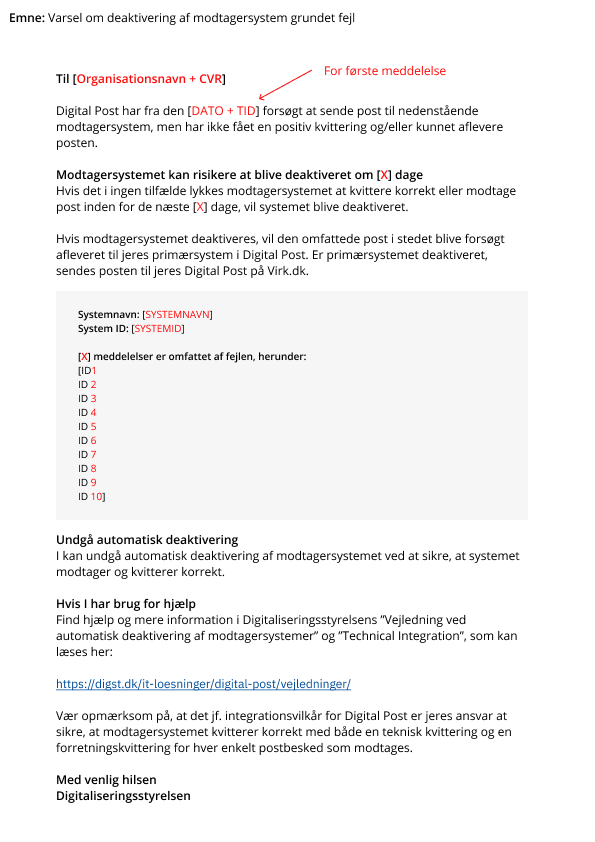 Varsel for igangsat deaktivering på 7. dagen: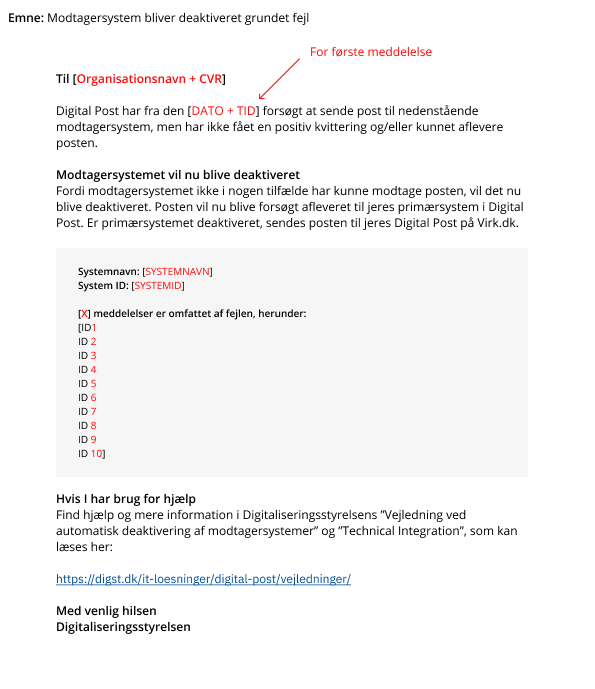 Underretning om post sendt til det primære modtagersystem eller Virk: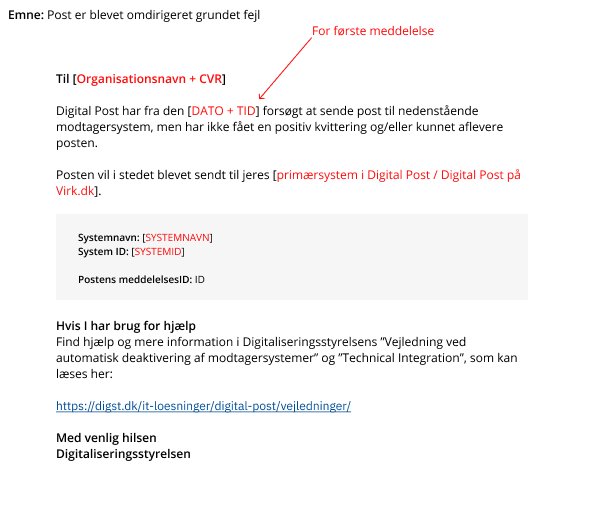 